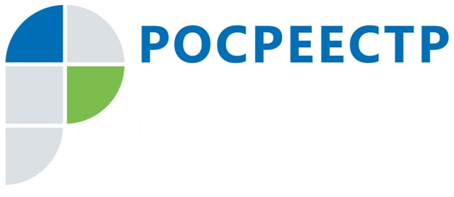 #РосреестрО профилактике пожаровВ связи с сохранением на территории Чеченской Республики жаркой погоды длительное время и в целях противодействия пожарам, как на землях сельскохозяйственного назначения, так и прилегающим участкам дачных и личных подсобных хозяйств Управление Росреестра по Чеченской Республике напоминает об опасности выжигания сухостоя, стерни и пожнивных остатков на землях сельскохозяйственного назначения.Управление на постоянной основе проводит работу по недопущению пожаров, разработан план по проведению профилактических мероприятий в целях предупреждения чрезвычайных ситуаций.          В рамках мероприятий по государственному земельному надзору проводятся разъяснительные работы среди проверяемых лиц, а также вручаются памятки о требованиях пожарной безопасности.Госземинспекторы Чеченской Республики еще раз напоминают, что статьей 13 Земельного кодекса РФ установлена обязанность правообладателей земельных участков по защите сельскохозяйственных угодий от зарастания деревьями и кустарниками, сорными растениями, возгорание которых может привести к неконтролируемым сельскохозяйственным палам.Справочно: С 8 июня 2022 года вступили в силу изменения в Кодекс Российской Федерации об административных правонарушениях, согласно которым значительно увеличены размеры административных штрафов за нарушения в области пожарной безопасности.Заместитель руководителя Управления Росреестра по Чеченской РеспубликеА.Л. Шаипов